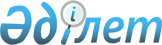 О внесении изменений и дополнения в решение Целиноградского районного маслихата от 25 декабря 2008 года № 86/15-4 "О районном бюджете на 2009 год"
					
			Утративший силу
			
			
		
					Решение Целиноградского районного маслихата Акмолинской области от 28 октября 2009 года № 148/23-4. Зарегистрировано Управлением юстиции Целиноградского района Акмолинской области 5 ноября 2009 года № 1-17-124. Утратило силу - решением Целиноградского районного маслихата Акмолинской области от 9 апреля 2010 года № 185/27-4

      Сноска. Утратило силу - решением Целиноградского районного маслихата Акмолинской области от 09.04.2010 № 185/27-4      В соответствии с пунктами 1, 4 статьи 109 Бюджетного кодекса Республики Казахстан от 4 декабря 2008 года, подпунктом 1 пункта 1 статьи 6 Закона Республики Казахстан «О местном государственном управлении и самоуправлении в Республике Казахстан» от 23 января 2001  года, согласно постановлению акимата Целиноградского района от 23 октября 2009 года № 237 «О внесении на рассмотрение Целиноградского районного маслихата проекта решения районного маслихата «О внесении изменений и дополнения в решение Целиноградского районного маслихата от 25 декабря 2008 года № 86/15-4 «О районном бюджете на 2009 год» Целиноградский районный маслихат РЕШИЛ:



      1. Внести в решение Целиноградского районного маслихата «О районном бюджете на 2009 год» от 25 декабря 2008 года № 86/15-4 (зарегистрировано в Реестре государственной регистрации нормативных правовых актов № 1-17-79, опубликовано от 16 января 2009 года в районных газетах «Призыв», «Уран»), с последующими изменениями и дополнениями, внесенными решениями Целиноградского районного маслихата от 25 февраля 2009 года № 99/17-4 «О внесении изменений в решение Целиноградского районного маслихата от 25 декабря 2008 года № 86/15-4 «О районном бюджете на 2009 год» (зарегистрировано в Реестре государственной регистрации нормативных правовых актов № 1-17-83, опубликовано от 13 марта 2009 года в районных газетах «Призыв» № 12-13, «Уран» № 10), от 8 апреля 2009 года № 105/18-4 «О внесении изменений и дополнений в решение Целиноградского районного маслихата от 25 декабря 2008 года № 86/15-4 «О районном бюджете на 2009 год» (зарегистрировано в Реестре государственной регистрации нормативных правовых актов № 1-17-86, опубликовано от 24 апреля 2009 года в районных газетах «Призыв» № 21-22, «Уран» № 17), от 29 апреля 2009 года № 116/19-4 «О внесении изменений и дополнений в решение Целиноградского районного маслихата от 25 декабря 2008 года № 86/15-4 «О районном бюджете на 2009 год» (зарегистрировано в Реестре государственной регистрации нормативных правовых актов № 1-17-87, опубликовано от 22 мая 2009 года в районных газетах «Призыв» № 27, «Уран» № 21), от 22 июля 2009 года № 135/21-4 «О внесении изменений и дополнений в решение Целиноградского районного маслихата от 25 декабря 2008 года № 86/15-4 «О районном бюджете на 2009 год» (зарегистрировано в Реестре государственной регистрации нормативных правовых актов № 1-17-90, опубликовано от 7 августа 2009 года в районных газетах «Призыв» № 43-44, «Уран» № 32-33), от 1 октября 2009 года № 144/22-4 «О внесении изменений в решение Целиноградского районного маслихата от 25 декабря 2008 года № 86/15-4 «О районном бюджете на 2009 год» (зарегистрировано в Реестре государственной регистрации нормативных правовых актов № 1-17-119, опубликовано от 16 октября 2009 года в районных газетах «Призыв» № 58-59, «Уран» № 43) следующие изменения и дополнение:



      в подпункте 1 пункта 1:

      цифры «4 922 803,9» заменить на «4 925 904,7»;

      цифры «432 934» заменить на «375 934»;

      цифры «583 000» заменить на «479 762»;

      цифры «3 893 022,9» заменить на «4 056 361,7»;

      в подпункте 2 пункта 1:

      цифры «4 963 617,8» заменить на «4 966 718,6»;



      в пункте 3:

      в строке «на оснащение учебным оборудованием кабинетов физики, химии, биологии в государственных учреждениях основного среднего и общего среднего образования в сумме 8 194 тысяч тенге» цифры «8 194» заменить на цифры «7 946,1»;

      в строке «на создание лингафонных и мультимедийных кабинетов в государственных учреждениях основного среднего и общего среднего образования в сумме 11 082 тысяч тенге» цифры «11 082» заменить на цифры «10 749,6»;

      в строке «на капитальный, текущий ремонт объектов образования в рамках реализации стратегии региональной занятости и переподготовки кадров в сумме 40 490 тысяч тенге» цифры «40 490» заменить на «39 106»;

      после строки «на ремонт инженерно-коммуникационной инфраструктуры и благоустройство населенных пунктов в рамках реализации стратегии региональной занятости и переподготовки кадров в сумме 37 485,2 тысяч тенге» дополнить строкой следующего содержания:

      «на оказание социальной помощи студентам из малообеспеченных семей на оплату за учебу в сумме 69 тысяч тенге»;



      в пункте 4:

      в строке «на выполнение проектных, сметных, изыскательных работ и надзора за строительством, в целях реализации отраслевого проекта «Водоснабжение и канализация сельских территорий» в селе Отаутускен в сумме 242,9 тысяч тенге» цифры «242,9» заменить на цифры «239».



      2. Приложение 1 к решению Целиноградского районного маслихата «О районном бюджете на 2009 год» от 25 декабря 2008 года № 86/15-4 (зарегистрировано в Реестре государственной регистрации нормативных правовых актов № 1-17-79, опубликовано от 16 января 2009 года в районных газетах «Призыв», «Уран») изложить в следующей редакции согласно приложению 1 настоящего решения.



      3. Настоящее решение вступает в силу со дня государственной регистрации в Управлении юстиции Целиноградского района и вводится в действие с 1 января 2009 года.      Председатель

      сессии Целиноградского

      районного маслихата                        М.Тунгушбаев      Секретарь Целиноградского

      районного маслихата                        Б.Мажренов      СОГЛАСОВАНО:      Аким

      Целиноградского района                     М.Мынжанов      Начальник

      Государственного учреждения

      «Налоговое Управление

      по Целиноградскому району

      Налогового Департамента

      по Акмолинской области

      Налогового Комитета

      Министерства финансов

      Республики Казахстан»                      А.Мелдебеков

Утверждено

Приложения 1

к решению Целиноградского

районного маслихата от 28

октября 2009 года № 148/23-4Районный бюджет на 2009 год
					© 2012. РГП на ПХВ «Институт законодательства и правовой информации Республики Казахстан» Министерства юстиции Республики Казахстан
				КтКлКлПкНаименованиеСумма122345I.Доходы4 925 904,71Налоговые поступления375 934,001Подоходный налог19 7542Индивидуальный подоходный налог19 75403Социальный налог212 7241Социальный налог212 72404Hалоги на собственность121 516,01Hалоги на имущество76 022,53Земельный налог26 9874Hалог на транспортные средства17 541,504Единный земельный налог9655Единный земельный налог96505Внутренние налоги на товары, работы

и услуги18 1002Акцизы1 8493Поступления за использование

природных и других ресурсов7 5954Сборы за ведение предпринимательской

и профессиональной деятельности8 656108Обязательные платежи, взимаемые за

соверщение юридически значимых

действий и (или) выдачу документов

уполномоченными на то государ-

ственными органами или должностными

лицами3 8401Государственная пошлина3 8402Неналоговые поступления13 84704Штрафы, пеня, санкции, взыскания,

налагаемые государственными

учреждениями, финансируемыми из

государственного бюджета, а также

содержащимися и финансируемыми из

бюджета (сметы расходов) Национального Банка Республики

Казахстан13 1061Штрафы, пеня, санкции, взыскания,

налагаемые государственными

учреждениями, финансируемыми из

государственного бюджета, а также

содержащимися и финансируемыми из

бюджета (сметы расходов)

Национального Банка Республики

Казахстан13 10606Прочие неналоговые поступления7411Прочие неналоговые поступления7413Поступления от продажи основного

капитала479 76201Продажа государственного имущества,

закрепленного за государственными

учреждениями272 0001Продажа государственного имущества,

закрепленного за государственными

учреждениями272 00003Продажа земли и нематериальных активов207 7621Продажа земли 207 7624Поступления официальных трансфертов4 056 361,702Трансферты из вышестоящих органов

государственного управления4 056 361,72Трансферты из областного бюджета4 056 361,7ПфУчрПрНаименованиеСумма   II Затраты4 966 718,61Государственные услуги общего

характера156 459,91Представительные, исполнительные и

другие органы, выполняющие общие

функции государственного управления144 262,9112Аппарат маслихата района (города

областного значения)10 245001Обеспечение деятельности маслихата

района (города областного значения)10 245122Аппарат акима района (города

областного значения)33 935,6001Обеспечение деятельности акима

района (города областного значения)33 935,61123Аппарат акима района в городе,

города районного значения, поселка,

аула (села), аульного (сельского)

округа100 082,3001Функционирование аппарата акима

района в городе, города районного

значения, поселка, аула (села),

аульного (сельского) округа100 082,32452Отдел финансов района (города

областного значения)6 412001Обеспечение деятельности Отдела

финансов5 679,3002Создание информационных систем-003Проведение оценки имущества в целях

налогообложения732,75453Отдел экономики и бюджетного

планирования района (города

областного значения)5 785001Обеспечение деятельности Отдела

экономики и бюджетного планирования5 785002Создание информационных систем2Оборона1 1001Военные нужды1 100122Аппарат акима района (города

областного значения)1 100005Мероприятия в рамках исполнения

всеобщей воинской обязанности1 1004Образование1 424 088,71Дошкольное воспитание и обучение72 871,0464009Обеспечение деятельности организации

дошкольного воспитания и обучения72 8712Начальное общее, основное общее,

среднее общее образование1 039 065123Аппарат акима района в городе,

города районного значения, поселка,

аула (села), аульного (сельского)

округа5 653005Организация бесплатного подвоза

учащихся до школы и обратно в

аульной (сельской) местности5 653464Отдел образования района (города

областного значения)1 033 411,7003Общеобразовательное обучение1 033 411,79Прочие услуги в области образования312 153,0001Обеспечение деятельности отдела

образования7 8029005Приобретение и доставка учебников,

учебно-методических комплексов для

государственных организаций

образования района (города

областного значения)9 2469116Развитие человеческого капитала в

рамках электронного правительства9011Капитальный, текущий ремонт объектов

образования в рамках реализации

стратегии региональной занятости и

переподготовки кадров39 106,0467Отдел строительства района (города

областного значения)255 999037Развитие объектов образования255 9996Социальная помощь и социальное

обеспечение83 4382Социальная помощь69 320123Аппарат акима района в городе,

города районного значения, поселка,

аула (села), аульного (сельского)

округа-003Оказание социальной помощи

нуждающимся гражданам на дому-451Отдел занятости и социальных

программ района (города областного

значения)69 320002Программа занятости27 763005Государственная адресная социальная

помощь4 313006Жилищная помощь1 200007Социальная помощь отдельным кате-

гориям нуждающихся граждан по

решениям местных представительных

органов4 047010Материальное обеспечение детей-

инвалидов, воспитывающихся и

обучающихся на дому505014Оказание социальной помощи

нуждающимся гражданам на дому12 211015Территориальные центры социального

обслуживания пенсионеров и инвалидов-016Государственные пособия на детей до

18 лет15 939017Обеспечение нуждающихся инвалидов

специальными гигиеническими

средствами и предоставление услуг

специалистами жестового языка,

индивидуальными помощниками в

соответствии с индивидуальной

программой реабилитации инвалида3 3429Прочие услуги в области социальной

помощи и социального обеспечения14 118451Отдел занятости и социальных

программ района (города областного

значения)14 118001Обеспечение деятельности отдела

занятости и социальных программ13 858011Оплата услуг по зачислению, выплате

и доставке пособий и других

социальных выплат2607Жилищно-коммунальное хозяйство2 845 466,71Жилищное хозяйство2 721 976,0458Отдел жилищно-коммунального

хозяйства, пассажирского транспорта

и автомобильных дорог района (города

областного значения)970,0012Функционирование системы

водоснабжения и водоотведения724,0002Изъятие, в том числе путем выкупа

земельных участков для

государственных надобности связанное

с этим отчуждение недвижимого

имущества162003Организация сохраниение

государственного жилищного фонда 84467Отдел строительства района (города

областного значения)2 721 006003Строительство и (или) приобретение

жилья государственного коммунального

жилищного фонда68 137004Развитие, обустройство и (или)

приобретение инженерно-

коммуникационной инфраструктуры2 652 8692Коммунальное хозяйство117 995458Отдел жилищно-коммунального

хозяйства, пассажирского транспорта

и автомобильных дорог района (города

областного значения)117 994,7026Организация эксплуатации тепловых

сетей, находящихся в коммунальной

собственности районов (городов

областного значения)54 994,7030Ремонт инженерно-коммуникационной

инфраструктуры и благоустройство

населенных пунктов в рамках

реализации cтратегии региональной

занятости и переподготовки кадров:63 0003Благоустройство населенных пунктов5 496123Аппарат акима района в городе,

города районного значения, поселка,

аула (села), аульного (сельского)

округа5 496008Освещение улиц населенных пунктов4 090009Обеспечение санитарии населенных

пунктов011Благоустройство и озеленение

населенных пунктов1 4068Культура, спорт, туризм и

информационное пространство81 5621455Отдел культуры и развития языков

района (города областного значения)47 134003Поддержка культурно-досуговой работы47 1342465Отдел спорта района (города

областного значения)3 509006Проведение спортивных соревнований

на районном (города областного

значения) уровне1 709007Подготовка и участие членов сборных

команд района (города областного

значения) по различным видам спорта

на областных спортивных

соревнованиях1 8003Информационное пространство17 437455Отдел культуры и развития языков

района (города областного значения)10 082006Функционирование районных библиотек9 815007Развитие государственного языка и

других языков народов Казахстана267456Отдел внутренней политики района

(города областного значения)7 355002Проведение государственной

информационной политики через

средства массовой информации7 3559Прочие услуги по организации

культуры, спорта, туризма и

информационного пространства13 482455Отдел культуры и развития языков

района (города областного значения)5 218001Обеспечение деятельности отдела

культуры и развития языков5 218007Развитие гос языка и других языков

народов Казахстана456Отдел внутренней политики района

(города областного значения)3 781001Обеспечение деятельности отдела

внутренней политики3 781465Отдел спорта района (города

областного значения)4 483001Обеспечение деятельности отдела

спорта4 48310Сельское, водное, лесное, рыбное

хозяйство, особоохраняемые природные

территории, охрана окружающей среды

и животного мира, земельные

отношения283 588,31Прочие услуги в области сельского,

водного, лесного, рыбного хозяйства,

охраны окружающей среды и земельных

отношений17 261462Отдел сельского хозяйства района

(города областного значения)8 084001Обеспечение деятельности отдела

сельского хозяйства8 084453Отдел экономики и бюджетного плани-

рования района (города областного

значения)9 177099Реализация мер социальной поддержки

специалистов социальной сферы

сельских населенных пунктов за счет

целевого трансферта из

республиканского бюджета9 1772467Отдел строительства района (города

областного значения)255 066,3012Развитие системы водоснабжения255 066,36463Отдел земельных отношений района

(города областного значения)11 261001Обеспечение деятельности отдела

земельных отношений6 690003Земельно-хозяйственное устройство

населенных пунктов-006Землеустройство, проводимое при

установлении границ городов

районного значения, районов в

городе, поселков аулов (сел),

аульных (сельских) округов4 57111Промышленность, архитектурная,

градостроительная и строительная

деятельность42 370,32467Отдел строительства района (города

областного значения)7 371001Обеспечение деятельности отдела

строительства7 371468Отдел архитектуры и градо-

строительства района (города

областного значения)34 999,3001Обеспечение деятельности отдела

архитектуры и градостроительства5 894003Разработка генеральных планов

застройки населенных пунктов29 105,312Транспорт и коммуникации40 000,01Автомобильный транспорт40 000,0458Отдел жилищно-коммунального

хозяйства, пассажирского транспорта

и автомобильных дорог района (города

областного значения)40 000008Ремонт и содержание автомобильных

дорог районного значения, улиц

городов и населенных пунктов в

рамках реализации стратегии

региональной занятости и

переподготовки кадров40 000023Обеспечение функционирования

автомобильных дорог-13Прочие7 7503469Отдел предпринимательства района

(города областного значения)3 386001Обеспечение деятельности отдела

предпринимательства3 3869452Отдел финансов района (города

областного значения)-012Резерв местного исполнительного

органа района (города областного

значения) на неотложные затраты-458Отдел жилищно-коммунального

хозяйства, пассажирского транспорта

и автомобильных дорог района (города

областного значения)4 364001Обеспечение деятельности отдела

жилищно-коммунального хозяйства,

пассажирского транспорта и

автомобильных дорог4 36415Официальные трансферты894,7452Отдел финансов894,7006Возврат неиспользованных (недоис-

пользованных) целевых трансфертов894,7008Официальные трансферты в Националь-

ный фонд Республики Казахстан-IV. Сальдо по операциям с

финансовыми активами12 000Приобретение финансовых активов12 000139452Отдел финансов района (города

областного значения)12 000014Формирование или увеличение

уставного капитала юридических лиц12 000V. Дефицит (профицит) бюджета-52 813,9VI. Финансирование

дефицита(использование профицита)

бюджета-52 205,07Поступления займов52 205,001Внутренние государственные займы52 205,02Договоры займа52 205,08Движение остатков бюджетных средств608,901Остатки бюджетных средств608,91Свободные остатки бюджетных средств608,901Свободные остатки бюджетных средств608,9